Информация о нестационарном торговом объекте, демонтированном в связи с отсутствием разрешительной документации Для уточнения места, срока хранения демонтированного нестационарного объекта и перечня документов, необходимых для возврата собственнику находящегося на хранении объекта, необходимо обращаться в отдел потребительского рынка и услуг администрации городского округа Воскресенск Московской области по адресу: г. Воскресенск, ул. Октябрьская, д. 5, каб. 410 (контактный телефон 8 496 44 96-031).№ п\пВладелец объектаАдресный ориентирФотоматериал1.Владелец не установленМосковская область,                       г. Воскресенск,        ул. Зелинского, у МДОУ № 33 «Ромашка»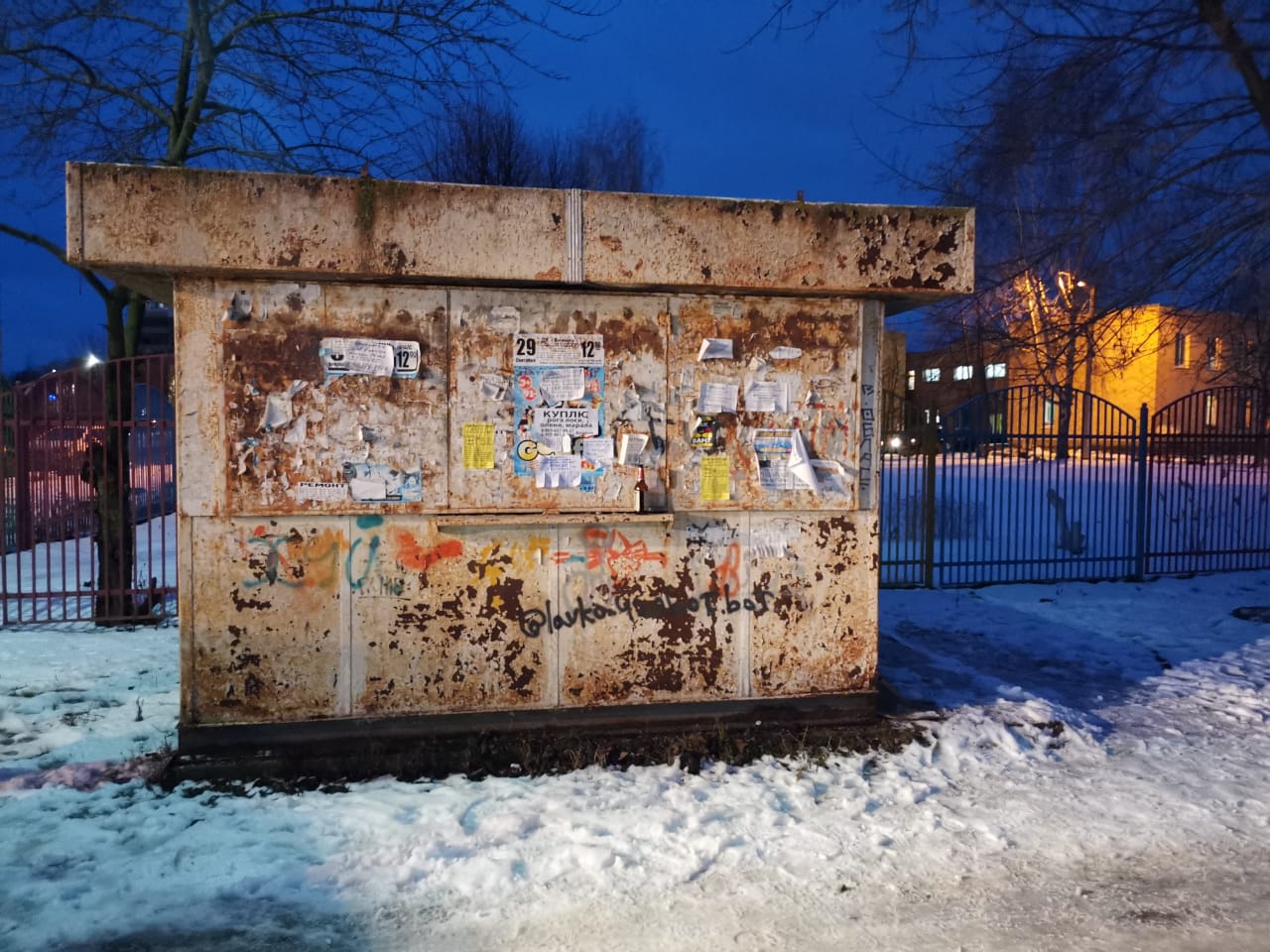 